РЕСПУБЛИКА КРЫМНИЖНЕГОРСКИЙ РАЙОНАДМИНИСТРАЦИЯ НОВОГРИГОРЬЕВСКОГО СЕЛЬСКОГО ПОСЕЛЕНИЯПОСТАНОВЛЕНИЕ  от «25» октября 2018 г.                                                                                                № 208    с.Новогригорьевка"Об утверждении муниципальной программы "Профилактика терроризма и экстремизма, а также минимизации и (или) ликвидации последствий проявлений терроризма и экстремизма на территории муниципального образования Новогригорьевское сельское поселение Нижнегорского района Республики Крым на 2018-2020 годы"В соответствии с Федеральными Законами от 06.07.2016 N 374-ФЗ "О внесении изменений в Федеральный закон "О противодействии терроризму" и отдельные законодательные акты Российской Федерации в части установления дополнительных мер противодействия терроризму и обеспечения общественной безопасности", от 06.10.2003 N 131-ФЗ "Об общих принципах организации местного самоуправления в Российской Федерации", от 25.07.2002 N 114-ФЗ "О противодействии экстремистской деятельности", Указа Президента Российской Федерации от 15.06.2006 N 116 "О мерах по противодействию терроризму", Уставом муниципального образования Новогригорьевское сельское поселение Нижнегорского района Республики Крым,Администрация Новогригорьевское сельского поселения ПОСТАНОВЛЯЕТ:1. Утвердить прилагаемую муниципальную программу "Профилактика терроризма и экстремизма, а также минимизации и (или) ликвидации последствий проявлений терроризма и экстремизма на территории муниципального образования Новогригорьевское сельское поселение Нижнегорского района Республики Крым на 2018 -2020 годы".2. Настоящее постановление подлежит обнародованию путём размещения на информационном стенде в здании Администрации Новогригорьевского сельского поселения Нижнегорского района Республики Крым (с.Новогригорьевка, ул.Мичурина,д.59) и на официальном сайте муниципального образования Новогригорьевское сельское поселение Нижнегорского района Республики Крым novogrigor-adm91.ru/.3. Настоящее постановление вступает в силу со дня его обнародования.4. Контроль за исполнением настоящего постановления оставляю за собой.           Председатель           Новогригорьевского сельского совета -глава администрацииНовогригорьевского сельского поселения                                    Данилин А.М.Приложениек постановлению администрации Новогригорьевского сельского поселенияНижнегорского районаРеспублики Крымот 25.10.2018 г. N 208Муниципальная программа "Профилактика терроризма и экстремизма, а также минимизации и (или) ликвидации последствий проявлений терроризма и экстремизма на территории муниципального образования Новогригорьевское сельское поселениеНижнегорского района Республики Крым на 2018 -2020 годыПаспорт программы1. Содержание проблемы и обоснование необходимости её решения программными методамиПрограмма мероприятий по профилактике терроризма и экстремизма, а также минимизации и (или) ликвидации последствий проявлений терроризма и экстремизма на территории муниципального образования Новогригорьевское сельское поселение Нижнегорского района Республики Крым является важнейшим направлением реализации принципов целенаправленной, последовательной работы по консолидации общественно-политических сил, национально-культурных, культурных и религиозных организаций и безопасности граждан. Формирование установок толерантного сознания и поведения, веротерпимости и миролюбия, профилактика различных видов экстремизма имеет в настоящее время особую актуальность, обусловленную сохраняющейся социальной напряженностью в обществе, продолжающимися межэтническими и межконфессиональными конфликтами, ростом сепаратизма и национального экстремизма, являющихся прямой угрозой безопасности не только региона, но и страны в целом. Наиболее рельефно все это проявилось на Северном Кавказе в виде вспышек ксенофобии, фашизма, фанатизма и фундаментализма. Эти явления в крайних формах своего проявления находят выражение в терроризме, который в свою очередь усиливает деструктивные процессы в обществе. Усиление миграционных потоков остро ставит проблему адаптации молодежи поселения к новым для них социальным условиям, а также создает проблемы для адаптации принимающего населения к быстрорастущим этнокультурным диаспорам и землячествам, которые меняют демографическую ситуацию нашего поселения.Наиболее экстремистки рискогенной группой выступает молодежь, это вызвано как социально- экономическими, так и этнорелигиозными факторами. Особую настороженность вызывает снижение общеобразовательного и общекультурного уровня молодых людей, чем пользуются экстремистки настроенные радикальные политические и религиозные силы.Таким образом, экстремизм, терроризм и преступность представляют реальную угрозу общественной безопасности, подрывают авторитет органов местного самоуправления и оказывают негативное влияние на все сферы общественной жизни. Их проявления вызывают социальную напряженность, влекут затраты населения, организаций и предприятий на ликвидацию прямого и косвенного ущерба от преступных деяний.Системный подход к мерам, направленным на предупреждение, выявление, устранение причин и условий, способствующих экстремизму, терроризму, совершению правонарушений, является одним из важнейших условий улучшения социально-экономической ситуации в поселении. Для реализации такого подхода необходима муниципальная программа по профилактике терроризма, экстремизма и созданию условий для деятельности добровольных формирований населения по охране общественного порядка, предусматривающая максимальное использование потенциала местного самоуправления и других субъектов в сфере профилактики правонарушений.Программа является документом, открытым для внесения изменений и дополнениями.2. Основные цели и задачи, сроки и этапы реализации программы,а также целевые индикаторы и показателиОсновными целями программы являются противодействие терроризму и экстремизму, защита жизни граждан, проживающих на территории муниципального образования Новогригорьевское сельское поселение Нижнегорского района Республики Крым от террористических и экстремистских актов, а также предупреждение возникновения в общественных местах и жилом секторе ситуаций, представляющих опасность для жизни, здоровья, собственности граждан, за счет повышения эффективности профилактики правонарушений.Основными задачами программы являются:а) уменьшение проявлений экстремизма и негативного отношения к лицам других национальностей и религиозных конфессий.б) формирование у населения внутренней потребности в толерантном поведении к людям других национальностей и религиозных конфессий на основе ценностей многонационального российского общества, культурного самосознания, принципов соблюдения прав и свобод человека.в) формирование толерантности и межэтнической культуры в молодежной среде, профилактика агрессивного поведения.г) информирование населения муниципального образования Новогригорьевское сельское поселение Нижнегорского района Республики Крым по вопросам противодействия терроризму и экстремизму.д) содействие правоохранительным органам в выявлении правонарушений и преступлений данной категории, а также ликвидации их последствий.е) пропаганда толерантного поведения к людям других национальностей и религиозных конфессий.ж) организация воспитательной работы среди детей и молодежи, направленная на устранение причин и условий, способствующих совершению действий экстремистского характера.з) недопущение наличия свастики и иных элементов экстремистской направленности.Срок реализации программы рассчитан на три года с 2018 по 2020 годы.Планируемые результаты реализации программы приведены в таблице 1.Оценка эффективности реализации программы производится путем сравнения фактически достигнутых показателей за соответствующий год с утвержденными на год значениями целевых индикаторов.2. Система программных мероприятий, в том числе ресурсноеобеспечение программы, с перечнем мероприятий с разбивкой по годам,источникам и направлениям финансированияСистема программных мероприятий муниципальной программы "По профилактике терроризма и экстремизма, а также минимизации и (или) ликвидации последствий проявлений терроризма и экстремизма на территории муниципального образования Новогригорьевское сельское поселение Нижнегорского района Республики Крым на период 2018- 2020 годы" приведены в приложении N 1.Объем финансирования программы на 2018 -2020 годы составляет 5 тыс.руб. Источником финансирования программы являются бюджет муниципального образования Новогригорьевское сельское поселение Нижнегорского района Республики Крым:а) бюджетные средства администрации Новогригорьевское сельского поселения Нижнегорского района Республики Крым:Основные направления финансирования:Профилактические мероприятия в рамках реализации государственной молодежной политики - усиление антитеррористической защищенности мест массового пребывания граждан, создание условий для повышения оперативности реагирования правоохранительных органов на заявления и сообщения населения о преступлениях, правонарушениях и происшествиях в общественных местах поселения за счет создания комплекса технических средств контроля за ситуацией на улицах и в других общественных местах поселения.4. Нормативное обеспечение программыПравовую основу для реализации программы определили:а). Федеральные Законы от 06.03.2006. N 35-ФЗ "О противодействии терроризму", от 06.10.2003. N 131-ФЗ "Об общих принципах организации местного самоуправления в Российской Федерации", от 25.07.2002. N 114-ФЗ "О противодействии экстремистской деятельности";б). Указ Президента Российской Федерации от 15.06.2006. N 116 "О мерах по противодействию терроризму".Разработка и принятие дополнительных нормативных правовых актов для обеспечения достижения целей реализации программы не предусматриваются.5. Механизм реализации программы, включая организацию управленияпрограммой и контроль за ходом её реализации.Общее управление реализацией программы и координацию деятельности исполнителей осуществляет антитеррористическая комиссия Новогригорьевского сельского поселения Нижнегорского района Республики Крым, вносит в установленном порядке предложения по уточнению мероприятий программы с учетом складывающейся социально-экономической ситуации в соответствии с Порядком разработки, формирования и реализации долгосрочных муниципальных целевых программ.С учетом выделяемых на реализацию программы финансовых средств ежегодно уточняют целевые показатели и затраты по программным мероприятиям, механизм реализации программы, состав исполнителей в установленном порядке. Исполнители программных мероприятий осуществляют текущее управление реализацией программных мероприятий.Реализация программы осуществляется на основе условий, порядка и правил, утвержденных федеральными, региональными, муниципальными нормативными правовыми актами.Контроль за реализацией программы осуществляет администрация Новогригорьевского сельского поселения Нижнегорского района Республики Крым.6. Оценка социально-экономической эффективности программыПрограмма носит ярко выраженный социальный характер, результаты реализации ее мероприятий будут оказывать позитивное влияние на различные стороны жизни населения муниципального образования Новогригорьевское сельское поселение Нижнегорского района Республики Крым.Реализация программы позволит:а) создать условия для эффективной совместной работы администрации Новогригорьевского сельского поселения Нижнегорского района Республики Крым, правоохранительных органов, учреждений социальной сферы, общественных организаций и граждан поселения, направленной на профилактику экстремизма, терроризма и правонарушений;б) улучшить информационно-пропагандистское обеспечение деятельности по профилактике экстремизма, терроризма и правонарушений;в) стимулировать и поддерживать гражданские инициативы правоохранительной направленности;г) создавать условия для деятельности добровольных формирований населения по охране общественного порядка;д) повысить антитеррористическую защищенность мест массового пребывания граждан, создать условия для повышения оперативности реагирования правоохранительных органов на заявления и сообщения населения о преступлениях, правонарушениях и происшествиях в общественных местах поселения.Полное и своевременное выполнение мероприятий программы будет способствовать созданию в общественных местах и на улицах поселения обстановки спокойствия и безопасности.Экономическая эффективность Программы будет выражена снижением прямых и косвенных экономических потерь от проявлений экстремизма, терроризма и преступлений в общественных местах.Оценка эффективности реализации программы осуществляется в соответствии с методикой оценки, изложенной в приложении N 2 к настоящей программе.Приложение N 1к муниципальной программе "Профилактикатерроризма и экстремизма, а также минимизации и (или) ликвидации последствий проявлений терроризма и экстремизма на территории муниципального образования Новогригорьевское сельское поселение Нижнегорского района Республики Крым на 2018-2020 годы"Система программных мероприятий муниципальной программы "По профилактике терроризма и экстремизма, а также минимизации и (или) ликвидации последствий проявлений терроризма и экстремизма на территории муниципального образования Новогригорьевское сельское поселение Нижнегорского района Республики Крымна период 2018- 2020 годы"Приложение N 2к муниципальной программе "Профилактикатерроризма и экстремизма, а также минимизации и (или) ликвидации последствий проявлений терроризма и экстремизма на территории муниципального образования Новогригорьевское сельское поселение Нижнегорского района Республики Крым на 2018-2020 годы"Методика оценки эффективности муниципальной программы "Профилактика терроризма и экстремизма, а также минимизации и (или) ликвидации последствий проявлений терроризма и экстремизма на территории муниципального образования Новогригорьевское сельское поселение Нижнегорского района Республики Крым на 2018 -2020 годы"Бюджетная эффективность программы определяется как соотношение фактического использования средств, запланированных на реализацию программы, к утвержденному плану:При значении показателя эффективности:100 процентов - реализация программы считается эффективной;менее 100 процентов - реализация программы считается неэффективной;более 100 процентов - реализация программы считается наиболее эффективной.Оценка эффективности реализации программы производится путем сравнения фактически достигнутых показателей за соответствующий год с утвержденными на год значениями целевых индикаторов.Социально-экономический эффект от реализации программы выражается в:1. Совершенствовании форм и методов работы органов местного самоуправления по профилактике терроризма и экстремизма, проявлений ксенофобии, национальной и расовой нетерпимости, противодействию этнической дискриминации на территории муниципального образования Новогригорьевское сельское поселение Нижнегорского района Республики Крым.2. Распространении культуры интернационализма, согласия, национальной и религиозной терпимости в среде учащихся общеобразовательных учреждений.3. Гармонизации межнациональных отношений, повышение уровня этносоциальной комфортности.4. Формировании нетерпимости ко всем фактам террористических и экстремистских проявлений, а также толерантного сознания, позитивных установок к представителям иных этнических и конфессиональных сообществ.5. Укреплении и культивирование в молодежной среде атмосферы межэтнического согласия и толерантности.6. Недопущении создания и деятельности националистических экстремистских молодежных группировок.7. Формировании единого информационного пространства для пропаганды и распространения на территории муниципального образования Новогригорьевское сельское поселение Нижнегорского района Республики Крым идей толерантности, гражданской солидарности, уважения к другим культурам, в том числе через муниципальные средства массовой информации.1. Наименование муниципальной программыМуниципальная программа "Профилактика терроризма и экстремизма, а также минимизации и (или) ликвидации последствий проявлений терроризма и экстремизма на территории муниципального образования Новогригорьевское сельское поселение Нижнегорского района Республики Крым на 2018 -2020 годы" (далее - программа).2. Основание разработки программыУказ Президента Российской Федерации от 15.06.2006. N 116 "О мерах по противодействию терроризму".Федеральный Закон от 06.07.2016. N 374-ФЗ "О внесении изменений в Федеральный закон "О противодействии терроризму" и отдельные законодательные акты Российской Федерации в части установления дополнительных мер противодействия терроризму и обеспечения общественной безопасности".Федеральный Закон от 06.10.2003. N 131-ФЗ "Об общих принципах организации местного самоуправления в Российской Федерации".Федеральный Закон от 25.07.2002. N 114-ФЗ "О противодействии экстремистской деятельности".Устав муниципального образования Новогригорьевское сельское поселение Нижнегорского района Республики Крым.3. Муниципальный заказчик программыАдминистрация Новогригорьевского сельского поселения Нижнегорского района Республики Крым4. Разработчик программыАдминистрация Новогригорьевского сельского поселения Нижнегорского района Республики Крым5. Основные цели программыПротиводействие терроризму и экстремизму и защита жизни граждан, проживающих на территории муниципального образования Новогригорьевское сельское поселение Нижнегорского района Республики Крым от террористических и экстремистских актов6. Основные задачи программы1) Уменьшение проявлений экстремизма и негативного отношения к лицам других национальностей и религиозных конфессий.2) Формирование у населения внутренней потребности в толерантном поведении к людям других национальностей и религиозных конфессий на основе ценностей многонационального российского общества, культурного самосознания, принципов соблюдения прав и свобод человека.3) Формирование толерантности и межэтнической культуры в молодежной среде, профилактика агрессивного поведения.4) Информирование населения муниципального образования Новогригорьевское сельское поселение Нижнегорского района Республики Крым по вопросам противодействия терроризму и экстремизму.5) Содействие правоохранительным органам в выявлении правонарушений и преступлений данной категории, а также ликвидации их последствий.6) Пропаганда толерантного поведения к людям других национальностей и религиозных конфессий.7) Организация воспитательной работы среди детей и молодежи, направленная на устранение причин и условий, способствующих совершению действий экстремистского характера.7. Сроки реализации программы2018 - 2020 годы8. Структура программы1) Паспорт программы.2) Раздел 1. Содержание проблемы и обоснование необходимости ее решения программными методами.3) Раздел 2. Основные цели и задачи, сроки и этапы реализации программы, а также целевые индикаторы и показатели.4) Раздел 3. Система программных мероприятий, в том числе ресурсное обеспечение программы, с перечнем мероприятий с разбивкой по годам, источникам и направлениям финансирования.5) Раздел 4. Нормативное обеспечение программы.6) Раздел 5. Механизм реализации программы, включая организацию управления программой и контроль за ходом ее реализации.7) Раздел 6. Оценка эффективности социально-экономических и экологических последствий от реализации программы.9. Исполнители программыАдминистрация Новогригорьевского сельского поселения Нижнегорского района Республики Крым10. Источники финансирования программы1) Бюджет муниципального образования Новогригорьевское сельское поселение Нижнегорского района Республики Крым.2) Размер, расходуемых средств на реализацию программы, может уточняться и корректироваться, исходя из возможностей местного бюджета, инфляционных процессов и экономической ситуации на территории муниципального образования Новогригорьевское сельское поселение Нижнегорского района Республики Крым.11. Ожидаемые конечные результаты реализации программы1) Совершенствование форм и методов работы органов местного самоуправления по профилактике терроризма и экстремизма, проявлений ксенофобии, национальной и расовой нетерпимости, противодействию этнической дискриминации на территории муниципального образования Новогригорьевское сельское поселение Нижнегорского района Республики Крым.2) Распространение культуры интернационализма, согласия, национальной и религиозной терпимости в среде учащихся общеобразовательных, средних специальных и высших учебных учреждений.3) Гармонизация межнациональных отношений, повышение уровня этносоциальной комфортности.4) Формирование нетерпимости ко всем фактам террористических и экстремистских проявлений, а также толерантного сознания, позитивных установок к представителям иных этнических и конфессиональных сообществ.5) Укрепление и культивирование в молодежной среде атмосферы межэтнического согласия и толерантности.6) Недопущение создания и деятельности националистических экстремистских молодежных группировок.7) Формирование единого информационного пространства для пропаганды и распространения на территории муниципального образования Новогригорьевское сельское поселение Нижнегорского района Республики Крым идей толерантности, гражданской солидарности, уважения к другим культурам.12. Система организации контроля за исполнением программы.Администрация Новогригорьевского сельского поселения Нижнегорского района Республики Крым ежеквартально и по итогам каждого года осуществляет контроль за реализацией программы. Вносит в установленном порядке предложения по уточнению мероприятий программы с учетом складывающейся социально-экономической ситуации.N п/пНаименование мероприятияИсполнительСроки испол-ненияИсточники финансированияN п/пНаименование мероприятияИсполнительСроки испол-ненияИсточники финансирования2018201920201Информировать жителей муниципального образования Новогригорьевское сельское поселение Нижнегорского района Республики Крым о порядке действий при угрозе возникновения террористических актов, посредством размещения информации в средствах массовой информацииАдминистрация Новогригорьевского сельского поселения Нижнегорского района Республики КрымПостоянно в течение годаБюджет поселения02,5 тыс.руб.2,5тысруб 2Обеспечить подготовку и размещение в местах массового пребывания граждан информационных материалов о действиях в случае возникновения угроз террористического характера, а также размещение соответствующей информации на стендахАдминистрация Новогригорьевского сельского поселения Нижнегорского района Республики КрымПостоянноБюджет поселения3Запрашивать и получать в установленном порядке необходимые материалы и информацию втерриториальных органах федеральных органов исполнительной власти, исполнительных органов государственной власти, правоохранительных органов, общественных объединений, организаций и должностных лицАдминистрация Новогригорьевского  сельского поселения Нижнегорского района Республики КрымПостоянноБез финансирования4Проводить комплекс мероприятий по выявлению и пресечению изготовления и распространения литературы, аудио- и видеоматериалов, экстремистского толка, пропагандирующих разжигание национальной, расовой и религиозной враждыАдминистрация Новогригорьевского сельского поселения Нижнегорского района Республики КрымПостоянно в течение годаБез финансирования5Организация в учебных заведениях профилактической работы, направленной на недопущение вовлечения детей и подростков в незаконную деятельность религиозных сект и экстремистских организаций.Распространение идей межнациональной терпимости, дружбы, добрососедства, взаимного уваженияАдминистрация Новогригорьевского сельского поселения Нижнегорского района Республики КрымПостоянно в течение годаБюджет поселения6Организация размещение на информационных стендах информации для требований действующего миграционного законодательства, а также контактных телефонов о том, куда следует обращаться в случаях совершения в отношении них противоправных действийАдминистрация Новогригорьевского сельского поселения Нижнегорского района Республики КрымПостоянно в течение годаБюджет поселения7Организация и проведение тематических мероприятий: фестивали, конкурсы, викторины, с целью формирования у граждан уважительного отношения к традициям и обычаям различных народов и национальностейМКУ РЦБ "Новогригорьевская библиотека""Владиславовская библиотека", "Коренновская библиотека"1 раз в кварталБюджет поселения8Проведение тематических беседы в коллективах учащихся государственных образовательных учреждений школьных и дошкольных, расположенных на территории муниципального образования Новогригорьевское сельское поселение Нижнегорского района Республики Крым, по действиям населения при возникновении террористических угроз и ЧСАдминистрация Новогригорьевского сельского поселения Нижнегорского района Республики Крым1 раз в кварталБез финансирования9Создание на базе сельской библиотеки зональных информационных центров по проблемам профилактики терроризма и экстремизма. Изготовление информационно-пропагандистских материалов профилактического характераМКУ РЦБ "Новогригорьевская библиотека""Владиславовская библиотека", "Коренновская библиотека"до 01.01.2019 г.Без финансирования10Организация и проведение круглых столов, семинаров, с привлечениемдолжностных лиц и специалистов по мерам предупредительного характера при угрозах террористической и экстремистской направленностиАдминистрация Новогригорьевского сельского поселения Нижнегорского района Республики Крым1 раз в кварталБез финансирования11Через средства массовой информации информирование граждан о наличии в администрации Новогригорьевского сельского поселения Нижнегорского района Республики Крым телефонных линий для сообщения фактов террористической экстремистской и деятельностиАдминистрация Новогригорьевского сельского поселения Нижнегорского района Республики КрымПостоянно в течение годаБюджет поселенияИТОГОБюджет поселения02,5тыс.  руб.2,5тыс.  руб.фактическое использование средствх100 процентовутвержденный планх100 процентов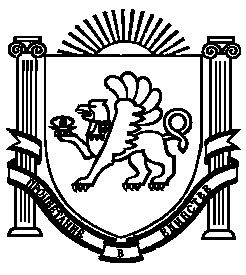 